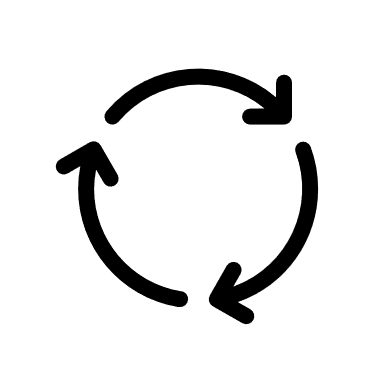 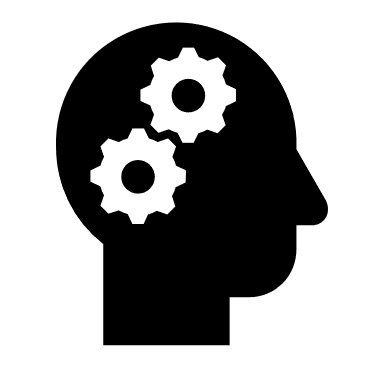 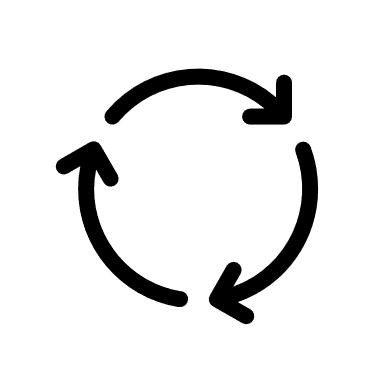 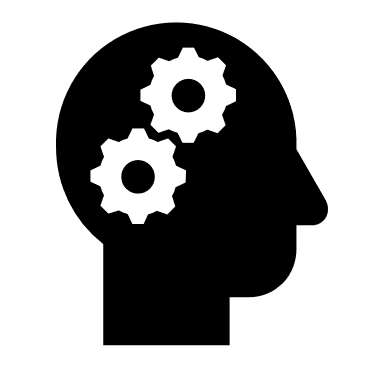 One person checks the area each day. Indicate if the area matches the perfect state photo (Everything OK) with a Y or N.If something is out of place it must put it back in place and indicate on the audit what it was.Once the team reaches 90% compliancy, auditing can be performed on a weekly basis.DateNameEverything OK(Y/N)What Requires Adjustment 